寄付金申込書　※乳児院処理欄No.   　　      以下ご記入ください。（チェックボックスは該当するものに☑印をいれてください。）私は、次の通り寄付させていただきます。１．　寄付金額　　金　　　　　　　　　　　　　　　　　　円也（　1.□現金　・　2.□振込　）２．　寄附目的（※下記のいずれかに☑印をいれてください。）　　□　入所児童の処遇向上のため　　□　設備の購入や施設増改築に充てる　　□　乳児院に一任する　　□　その他の事業を支援するため　　　※寄附目的欄に記載のない場合、乳児院に一任とさせていただきます。日　　付　　　　　　　　年　　　　　月　　　　　　日（寄付者）住　　所（〒　　　　　　-　　　　　　）電　　話　　　　　　　　-　　　　　　　　　　　　-ふりがな氏　　名社会福祉法人春和会わんぱく乳児院理事長　岡本和久　殿　　　　　　　　　　　　　※乳児院処理欄　日付　　　年　　　月　　　日　　　　　取扱者　　　　　　　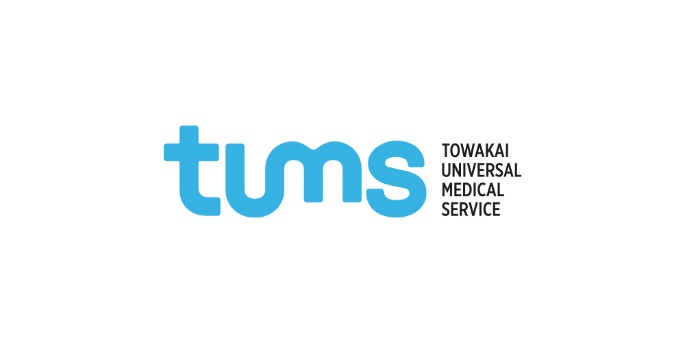 